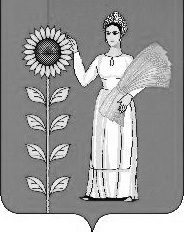  Администрация   сельского   поселения Каверинский сельсовет Добринского муниципального района Липецкой области                               Российской ФедерацииПОСТАНОВЛЕНИЕ О проведении аукциона на выполнение работ                                                              по устройству хоккейного корта10.06.06.2016г.                               с. Паршиновка                                             № 55         В соответствии со ст.72 Бюджетного кодекса РФ, в целях повышения эффективности использования средств всех уровней бюджетов и внебюджетных фондов, в целях размещения заказов на выполнение работ на основании Федерального закона №44-ФЗ «О контрактной системе в сфере закупок товаров, работ, услуг для обеспечения государственных и муниципальных нужд» от 05.04.2013г.Постановляет:        1. Провести электронный аукцион  на выполнение работ по устройству хоккейного корта, для нужд Администрации сельского поселения Каверинский сельсовет Добринского муниципального района Липецкой области Российской Федерации среди субъектов малого предпринимательства.         Начальная максимальная цена контракта -  1 010 000,00 рублей.         Источник финансирования - средства областного и местного бюджета.      2. Подготовить извещение и документацию о проведении электронного аукциона и разместить на официальном сайте Российской Федерации в сети Интернет.      3. Осуществить экспертизу представленных поставщиком результатов, предусмотренных контрактом в части их соответствия условиям контракта.      4.  Осуществить приемку выполненных работ.     5. Контроль за исполнением настоящего приказа оставляю за собой.Глава  сельского поселения                                                          Каверинский сельсовет                                                           В.Г.Яковлев